Board of Directors Action Form
Request to Establish an ACRL Task ForceTo:		ACRL Board of DirectorsSubject:	Request to extend the ACRL/ALA/ARL IPEDS Advisory Task Force term and revised chargeSubmitted by:	Mary Jane Petrowski, ACRL Associate DirectorDate submitted:  October 4, 2019BackgroundIn 2015 ACRL, ALA, and ARL formed a joint advisory working group to advise the director of the IPEDS Academic Library Component regarding improvements to IPEDS definitions and to update the academic library community on changes. At that time ACRL President Karen Williams informed the Board of the creation of the informal working group. The initial working group developed many recommendations regarding definitional issues and responses to questions raised by the academic library community, all of which were accepted by IPEDS and implemented in the 2015 and 2016 survey cycles. Although the advisory working group completed its original charge as of July 28, 2016, the group identified additional issues requiring further deliberation including usage of electronic serials, shared collections, institutional repositories, and working with the Bureau of Labor Statistics to modify job categories for academic librarians.  In November 2016 ARL and ACRL agreed that this informal group should keep working together to continue efforts to bring the Integrated Postsecondary Education Data System (IPEDS) Academic Libraries Component up to date and in line with current library practices. Representatives from ACRL, ALA, and ARL were asked to continue through 2019. As this group was informal, it is not transparent to the members that there was an official group, so the ACRL Board formally created this task force in FY17. Definitions for e-serials and e-serial usage were integrated into the 2019-2020 survey and changes were made to how librarians were counted, a significant improvement over past surveys.

The ACRL Board approved a two-year extension of the Task Force in April 2019 through 2021, however, it would be helpful to have the term extended through 2022 to align with the OMB review cycle. The charge has been updated to reflect the new work of the Task Force as well as the time frame. There is wide recognition that the IPEDS Academic Library Component will be more stable in future years as a direct outcome of the work of this Advisory Task Force.Name, Charge & TasksName: ACRL/ALA/ARL IPEDS Advisory Task ForceCharge: To continue efforts to bring the Integrated Postsecondary Education Data System (IPEDS) Academic Libraries Component up to date and in line with current library practices. To make recommendations regarding definitional issues and responses to questions raised by the academic library community in the 2020 and 2021 survey cycles; to address definitional issues surrounding the nuances of shared print and electronic collections; to publicize changes to the IPEDS Academic Library Component to the academic library community on a regular basis.MembershipACRL and an ARL will appoint co-chairs to lead the Advisory Task Force. There will be no vice chairs or past co-chairs.The Advisory Task Force has 12 members including ARL and ACRL staff liaisons, the IPEDS Academic Libraries Component director, the director of the ALA Library and Research Center, and six additional members, three of which will be appointed by ACRL and ARL, respectively.The senior director of research and analytics will serve as the ARL staff liaison.Advisory Task Force co-chairs and members are selected through a combination of purposeful selection of subject matter experts in the focus area of the task force and in response to a call for interest issued by ACRL and ARL, respectively.TermsThe Advisory Task Force is renewable at the conclusion of year three.Co-chairs and Advisory Task Force members serve three-year terms.Staff liaisons from ACRL and ARL serve on the committee.
Timeline for completion of workDate interim report is due: 2021 ALA Annual Conference (June 2021)Date final report is due: 2022 ALA Annual Conference (June 2022)Action RecommendedThat the ACRL Board of Directors approves the extension of ACRL/ALA/ARL IPEDS Advisory division-level task force through 2022 with the updated charge to reflect the extended time period. Strategic Goal Area Supported Please add additional sheets as needed to explain. Select the goal area that will be affected most by this action. Value of Academic LibrariesGoal: Academic libraries demonstrate alignment with and impact on institutional outcomes. Student Learning Goal: Advance innovative practices and environments that transform student learning. Research and Scholarly EnvironmentGoal: Librarians accelerate the transition to more open and equitable systems of scholarship. New Roles and Changing LandscapesGoal: Academic and research library workforce effectively navigates change in higher education environments. Enabling Programs and ServicesACRL programs, services, and publications that target education, advocacy, and member engagement.Fiscal and Staffing Impact	Motion  Above recommendation moved  No motion made Motion revised (see motion form)Action Taken Motion Approved  Motion Defeated  Other: ___________________Association of College & Research Libraries50 E. Huron St. Chicago, IL 60611800-545-2433, ext. 2523acrl@ala.org, http://www.acrl.org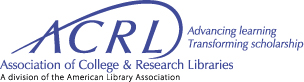 